							Midwest Region	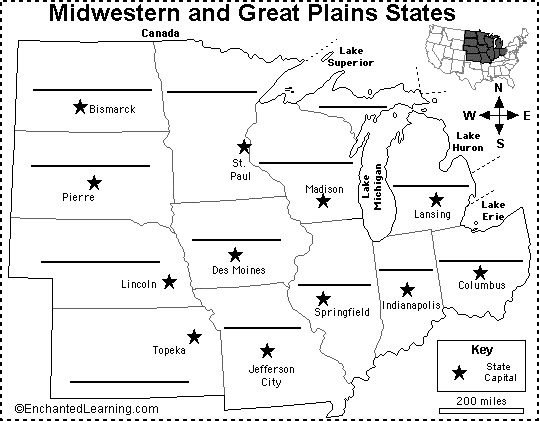 Midwest Region	Illinois - IL	Indiana - IN	Iowa - IA	Kansas - KS	Michigan - MI	Missouri - MO	Minnesota - MN	Nebraska - NE	North Dakota - ND	Ohio - OH	South Dakota - SD	Wisconsin – WI